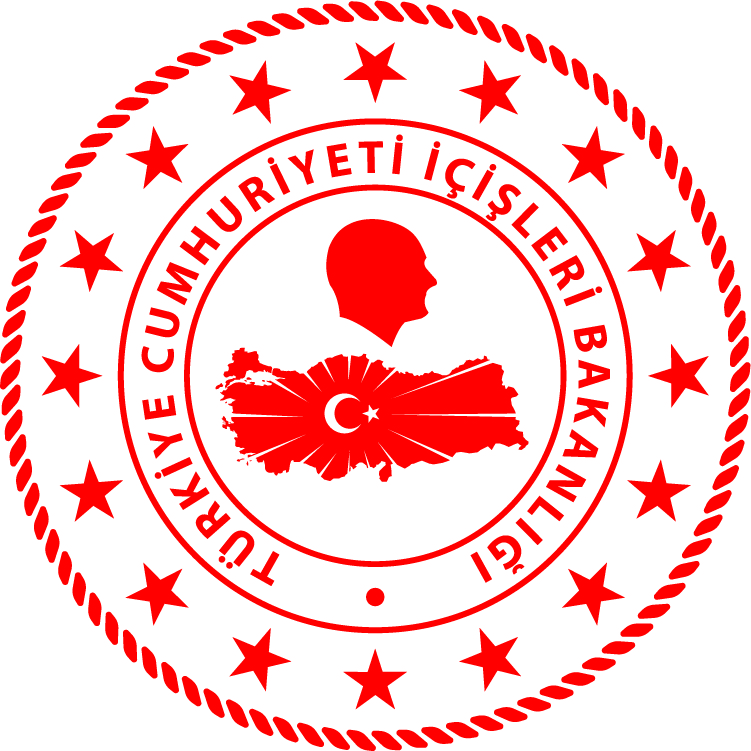 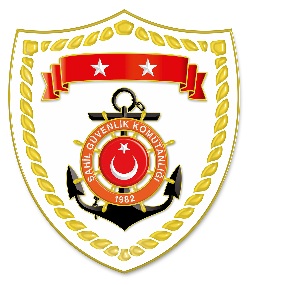 SG Ege Deniz Bölge KomutanlığıS.NoTARİHMEVKİ VE ZAMANOLAYTIBBİ TAHLİYE YAPILAN ŞAHISLARAÇIKLAMA120 Haziran 2022AYDIN/Kuşadası09.45Yaralanma1Kuşadası açıklarında motor yatta yaralanan 1 şahsın tıbbi tahliyesi gerçekleştirilmiştir.